        							บันทึกข้อความ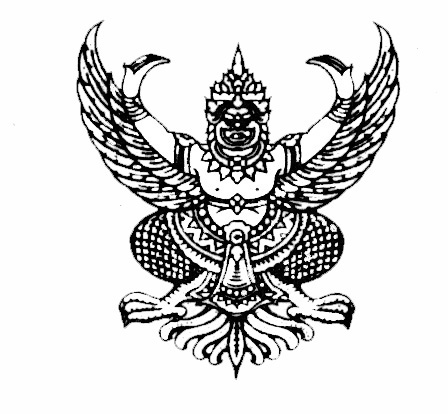 ส่วนราชการ   โรงเรียนสุวรรณภูมิวิทยาลัย  อำเภอสุวรรณภูมิ  จังหวัดร้อยเอ็ดที่……………     		        วันที่ .......6.......เดือน....ตุลาคม..........พ.ศ....2564......เรื่อง   รายงานผลการสอน ภาคเรียนที่ .......1......./.....2564......เรียน  ผู้อำนวยการโรงเรียนสุวรรณภูมิวิทยาลัยตามคำสั่งโรงเรียนสุวรรณภูมิวิทยาลัย ที่  .....120.... / .....2564..... ลงวันที่  ..14......เดือน..มิถุนายนพ.ศ. .....2564...มอบหมายให้ข้าพเจ้าปฏิบัติหน้าที่สอนในภาคเรียนที่ .....1....../.....2564.......... ขอรายงานผลการปฏิบัติหน้าที่การสอนดังนี้          โดยเอกสารผลการเรียนในรายวิชาข้างต้นข้าพเจ้าได้ผ่านการตรวจสอบเบื้องต้นโดย               
................ดร.พิภพ   สินธุพงษ์....... รายวิชาที่นักเรียนไม่ผ่านเกณฑ์การประเมิน( 0 ,ร, มส.)เกินร้อยละ 5 คือ.............ไม่มี.............................................. ………………………………………………………………………………………………………………………………………………………….	  จึงเรียนมาเพื่อโปรดทราบลงชื่อ		                				ลงชื่อ            (  นางทองลิ้ม  กองอุดม  )		                               ( ดร.พิภพ   สินธุพงษ์ )               ครูประจำวิชา					             ครูผู้ตรวจสอบ.....................................................................	 (ลงชื่อ) 				            						     ( นายทรงศักดิ์  พรรณศรี )	         						               รองผู้อำนวยการกลุ่มบริหารวิชาการ  ............................................................................ 						(ลงชื่อ) 	  						        (นาย เทพรังสรรค์   สุวรรณโท)       						             ผู้อำนวยการโรงเรียนสุวรรณภูมิวิทยาลัย              		ตุลาคม					บันทึกข้อความส่วนราชการ   โรงเรียนสุวรรณภูมิวิทยาลัย  อำเภอสุวรรณภูมิ  จังหวัดร้อยเอ็ดที่……………     		        วันที่ .........6..............เดือน......เมษายน.......พ.ศ...2564.........เรื่อง   รายงานผลการสอน ภาคเรียนที่ ......1......../.......2564................เรียน  ผู้อำนวยการโรงเรียนสุวรรณภูมิวิทยาลัยตามคำสั่งโรงเรียนสุวรรณภูมิวิทยาลัย ที่  ....120..... / ...2564....... ลงวันที่  .14..เดือน..มิถุนายน...พ.ศ. ...2564...มอบหมายให้ข้าพเจ้าปฏิบัติหน้าที่สอนในภาคเรียนที่ .......1..../....2564........... ขอรายงานผลการปฏิบัติหน้าที่การสอนดังนี้          โดยเอกสารผลการเรียนในรายวิชาข้างต้นข้าพเจ้าได้ผ่านการตรวจสอบเบื้องต้นโดย               
(นางสาว,นาง,นาย).......ดร.พิภพ   สินธุพงษ์.......................................................................................................................... รายวิชาที่นักเรียนไม่ผ่านเกณฑ์การประเมิน( ผ,มผ)เกินร้อยละ 5 คือ.......ไม่มี........................................................... ………………………………………………………………………………………………………………………………………………………….	จึงเรียนมาเพื่อโปรดทราบลงชื่อ		                				ลงชื่อ            (  นางทองลิ้ม  กองอุดม  )		                               ( ดร.พิภพ   สินธุพงษ์ )               ครูประจำวิชา					             ครูผู้ตรวจสอบ.....................................................................	 (ลงชื่อ) 				            						     ( นายทรงศักดิ์  พรรณศรี )	         						        รองผู้อำนวยการกลุ่มบริหารวิชาการ  ............................................................................ 						(ลงชื่อ) 	  						        (นาย เทพรังสรรค์   สุวรรณโท)       						             ผู้อำนวยการโรงเรียนสุวรรณภูมิวิทยาลัย       